ФГБУЗ КБ № 81 ФМБА РоссииМБУ «Центральная городская библиотека»Отдел «Гармония»Ревматология детского возрастаИнформационный списокНовые публикации в медицинских периодических изданиях за 2012 год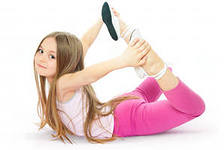 Северск - 2013 (апрель)В список включены новые публикации из медицинских периодических изданий за 2012 год.На исчерпывающую полноту список не претендует.За дополнительными справками и консультациями обращаться в отдел «Гармония» МБУ ЦГБ по адресу: ул. Курчатова, 16, 3-й этаж, каб. 33, тел. 52-62-42Составители: врач-методист КБ № 81   Анисимова С. П.библиотекарь отдела «Гармония» ЦГБ  Аникина Е. С.Алексеева, Екатерина Иосифовна. Когда  бушует иммунная система / Е. И. Алексеева; [беседовал] А. Рылов // Медицинский вестник. - 2012. - 20 июля. - С. 9-10.Козыро, И. А. Современные подходы к терапии волчаночного нефрита у детей и подростков / И. А. Козыро, А. В. Сукало // Нефрология. - 2012. - Т. 16, № 1. - С. 74-81. - Библиогр.: с. 81 (7 назв.).Лыскина, Галина Афанасьевна. Неспецифический аортоартериит: проблемы проведения комплексной терапии и оценки ее эффективности / Г. А. Лыскина, Ю. О. Костина // Педиатрия. - 2012. - Т. 91, № 5. - С. 22-27. - рис.Опыт применения адалимумаба у больного ювенильным анкилозирующим спондилитом и увеитом / Е. В. Митенко [и др.] // Педиатрическая фармакология. - 2012. - Т. 9, № 1. - С. 118-124. - рис. - Библиогр.: с. 124 (22 назв.).Опыт применения ритуксимаба у больных системным ювенильным идиопатическим артритом / Е. И. Алексеева [и др.] // Педиатрическая фармакология. - 2012. - Т. 9, № 4. - С. 75-80. - рис. - Библиогр.: с. 80 (30 назв.).Острая ревматическая лихорадка у детей: облик болезни в начале XXI века / М. Г. Кантемирова [и др.] // Педиатрия. - 2012. - Т. 91, № 5. - С. 17-21. - рис.Поражение почек при системной красной волчанке у детей и подростков: особенности течения и исходы / М. К. Соболева [и др.] // Педиатрия. - 2012. - Т. 91, № 6. - С. 22-28. - табл. - Библиогр.: с. 27-28 (15 назв.).Семейные особенности сочетанной сердечно-сосудистой и почечной патологии на фоне недифференцированной дисплазии соединительной ткани и программа профилактики у детей-пробандов / К. Ю. Николаев [и др.] // Педиатрия. - 2012. - Т. 91, № 5. - С. 6 -11. - табл. - Библиогр.: с. 10 -11 (24 назв.).Сичинава, Ира Вениевна. Особенности проявлений гастродуоденальной патологии у детей с дисплазией соединительной ткани / И. В. Сичинава, А. Я. Шишов, Н. А. Белоусова // Педиатрия. - 2012. - Т. 91, № 4. - С.6-10. - табл.Случаи болезни Кавасаки у детей: сложности диагностики, особенности лечения / И. П. Баранова [и др.] // Детские инфекции. - 2012. - Т. 11, № 2. - С. 71-72.Современные представления о синдроме недифференцированной дисплазии соединительной ткани / Е. П. Тимофеева [и др.] // Российский вестник перинатологии и педиатрии. - 2012. - Т. 57, № 4 (1). - С. 112-116.Фармакоэкономические аспекты терапии ювенильного идиопатического артрита адалимумабом / К. Симпсон [и др.] // Педиатрическая фармакология. - 2012. - Т. 9, № 4. - С. 53-58. - рис., табл. - Библиогр.: с. 58 (17 назв.).